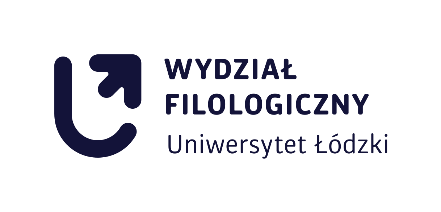 Karta oceny miejsca praktykiPodstawowe daneKomunikacjaProszę ocenić wskazane zagadnienie poprzez umieszczenie we właściwym wierszu znaku „X”Przebieg praktykiProszę ocenić wskazane zagadnienie poprzez umieszczenie we właściwym wierszu znaku „X”Uwagi / komentarze__________________________Data i podpis studentaImię i nazwisko praktykantaNazwa instytucji, w której były realizowane praktykiTermin praktykImię i nazwisko opiekuna w instytucjiZagadnienie1Bardzo źle2Źle3Raczej źle4Nie wiem5Raczej dobrze6Dobrze7Bardzo dobrzeKorespondencja  z instytucją związana z wypełnieniem niezbędnych dokumentów przed rozpoczęciem praktyki Komunikacja w trakcie realizacji praktykiKomunikacja związana z przygotowaniem i przesłaniem dokumentów zaświadczających odbycie praktykiZagadnienie1Zdecydowanie się nie zgadzam2Nie zgadzam się3Raczej się nie zgadzam4Nie wiem5Raczej się zgadzam6Zgadzam się7Zdecydowanie się zgadzamPraktyki poszerzyły moją wiedzę związaną z kierunkiem studiówPraktyki poszerzyły moje umiejętności praktyczne związane z kierunkiem studiówDzięki praktykom zdobyłam/em nowe kompetencje społecznePolecił/a/bym to miejsce praktyk innym studentom